Dokumentacija v zvezi z oddajo javnega naročila(V nadaljevanju: Razpisna dokumentacija) OMEJENI POSTOPEK(vrsta postopka)ZA»NABAVA, VGRADNJA IN VZDRŽEVANJE KLIMATSKIH NAPRAVpri katerih se upoštevajo temeljne okoljske zahteve« (predmet)JN25/16  (interna referenčna številka javnega naročila)KAZALOPovabilo k oddaji prijave Navodila ponudnikom za izdelavo prijaveTehnične specifikacijePodatki o prijavitelju - obrazec 1Podatki o vodilnem partnerju v skupni prijavi– OBRAZEC 1.1Izvedba javnega naročila s podizvajalci/brez podizvajalcev – obrazec 2Prijava – obrazec 3Obrazci za ugotavljanje sposobnosti ponudnika – obrazci 3.1. - 3.9.OBRAZEC 3.1  – Izjava za pridobitev osebnih podatkov iz uradnih evidencOBRAZEC 3.2  – Zahteva podizvajalca za neposredno plačilo in soglasjeobrazec 3.4 - Izjavaobrazec 3.4 – Izjava o dobavah izven specifikacij tega naročilaobrazec 3.5 – Izjava o brezplačni dostaviobrazec 3.6 – Izjava o garancijski dobi in vzdrževanje opremeobrazec 3.7 – Reference s področja razpisane dejavnostiobrazec 3.8 – Potrdilo poslovnega partnerja obrazec 3.9 – Izjava o kadrih7. Vzorec okvirnega sporazuma – OBRAZEC 4POVABILO K ODDAJI PRIJAVE Naročnik Institut »Jožef Stefan«, Jamova cesta 39, 1000 Ljubljana, davčna številka SI55560822, matična številka 5051606, transakcijski račun: 01100-6030344242 pri UJP Ljubljana, je na Portalu javnih naročil dne, 17.10.2016, pod številko objave JN006401/2016-B01, 2016/S 201-362539, objavil obvestilo o javnem naročilu (v nadaljevanju javni razpis), predmet razpisa: »NABAVA, VGRADNJA IN VZDRŽEVANJE KLIMATSKIH NAPRAV«, po omejenem postopku v skladu s 41. členom ter 48. členom Zakona o javnem naročanju (Uradni list RS, št. 91/2015; v nadaljevanju ZJN-3) ter Uredba o Zelenem javnem naročanju (Ur. l. RS št. 102/2011, 18/2012, 24/2012, 64/2012, 2/2013 in 89/2014).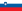 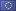 Vabimo Vas, da podate Vašo prijavo na ta javni razpis v skladu z navodili za izdelavo prijave.Prijave morajo biti v celoti pripravljene v skladu z razpisno dokumentacijo ter morajo izpolnjevati vse pogoje za udeležbo na tem javnem razpisu.Pred potekom roka za oddajo prijav lahko naročnik dopolni razpisno dokumentacijo. Vse spremembe in dopolnitve razpisne dokumentacije bo naročnik podal najkasneje pet dni pred rokom za oddajo prijav. Vsaka taka dopolnitev bo sestavni del razpisne dokumentacije in bo posredovana preko Portala javnih naročil. Naročnik bo po potrebi podaljšal rok za oddajo prijav, da bo ponudnikom omogočil upoštevanje dopolnitev. S premaknitvijo roka za oddajo prijav se pravice in obveznosti naročnika in ponudnikov vežejo na nove roke, ki posledično izhajajo iz podaljšanega roka za oddajo prijav.V prvi fazi postopka bo naročnik priznal sposobnost ponudnikom na podlagi pogojev, določenih v razpisni dokumentaciji. Naročnik bo izbral največ 8 kandidatov, s katerimi bo sklenil okvirni sporazum. V primeru, da bo kandidatov s pravilnimi prijavami več, bo naročnik sklenil okvirni sporazum s tistimi osmimi kandidati, katerih vsota petih (5) največjih predloženih referenc na obrazcu 3.7 bo najvišja. Če bo kandidatov s pravilnimi prijavami manj, bo sklenjen okvirni sporazum z vsemi kandidati, ki so oddali dopustno prijavo.Naročnik bo po izvedeni 1. fazi sklenil okvirni sporazum za obdobje štirih let od podpisa okvirnega sporazuma.Po prejemu ponudb v 2. fazi se opravi odpiranje in pregled ponudb ter izbira na podlagi  merila – t.j.  cene in merila, ki ga bo določil naročnik v 2. fazi v skladu z Uredbo o zelenem javnem naročanju, ob upoštevanju specifikacije iz povabila k oddaji ponudbe.NAVODILA ponudnikom za izdelavo prijave2.1 naročnikNaročnik Institut »Jožef Stefan« vabi vse zainteresirane ponudnike, da predložijo prijavo, skladno z zahtevami iz razpisne dokumentacije.2.2 OZNAKA IN PREDMET JAVNEGA NAROČILAInterna referenčna številka javnega naročila: JN25/16	Predmet: »NABAVA, VGRADNJA IN VZDRŽEVANJE KLIMATSKIH NAPRAV«2.3 Izvajanje razpisaZa oddajo predmetnega naročila se v skladu s 41. členom Zakona o javnem naročanju izvede omejeni postopek. Naročnik bo na podlagi v nadaljevanju navedenih pogojev in meril izbral ponudnike, s katerim bo sklenil okvirni sporazum. 2.4 dOSTOP DO Dokumentacija v zvezi z oddajo javnega naročilaDokumentacija v zvezi z oddajo javnega naročila (v nadaljevanju: Razpisna dokumentacija) je dosegljiva na internetnem naslovu: http://www.ijs.si/ijsw/Objave2.5 PRIJAVA NA RAZPISNa razpis se lahko kot ponudnik prijavi vsak gospodarski subjekt, ki je registriran za dejavnost, ki je predmet razpisa.2.6 Jezik prijave Postopek javnega naročanja poteka v slovenskem jeziku.  2.7 PRIPRAVA PRIJAVEZa pripravo prijave ponudnik uporabi podatke, navedene v priloženi specifikaciji. Prijava mora veljati do 30.01.2017.2.8 SKUPNA PRIJAVASkupna prijava je prijava, ki jo predloži skupina gospodarskih subjektov, ki mora predložiti pravni akt (sporazum ali pogodbo) o skupni izvedbi javnega naročila v primeru, da bodo izbrani na javnem razpisu. Pravni akt o skupni izvedbi javnega naročila mora natančno opredeliti naloge in odgovornosti posameznih gospodarskih subjektov za izvedbo javnega naročila. Pravni akt o skupni izvedbi javnega naročila mora tudi opredeliti nosilca posla, ki skupino gospodarskih subjektov zastopa. V tem primeru naročnik v skladu s 3. odstavkom 81. člena ZJN-3 zahteva, da so navedeni subjekti v pravnem aktu skupaj solidarno in vsak posebej odgovorni za izvedbo javnega naročila. Zgoraj navedeni pravni akt stopi v veljavo v primeru, če bo skupina gospodarskih subjektov izbrana kot najugodnejši ponudnik.V primeru, da skupina gospodarskih subjektov predloži skupno prijavo, bo naročnik izpolnjevanje pogojev za sodelovanje ugotavljal za vsakega gospodarskega subjekta posebej (izpolnjevati mora vse pogoje pod točko 2.11) in  prvo točko pogoja 2.12.1 POKLICNA SPOSOBNOST PONUDNIKA, izpolnjevanje ostalih pogojev pa za vse gospodarske subjekte skupaj. 2.9 PRIJAVA s podizvajalciZa podizvajalsko razmerje gre v primerih, ko glavni izvajalec del ali celoto javnega naročila s pogodbo odda v izvajanje drugi osebi, to je podizvajalcu. Definicija podizvajalca je podana v točki 1, 94. člena ZJN-3. Ponudnik lahko v celoti sam izvede predmetno javno naročilo ali pa ga izvede s podizvajalci. V primeru izvedbe javnega naročila s podizvajalci, je potrebno v prijavi:   navesti vse podizvajalce (vsak podizvajelec posebaj mora izpolnjevati vse pogoje pod točko 2.11) ter vsak del javnega naročila, ki ga namerava oddati v podizvajanje,    kontaktne podatke in zakonite zastopnike predlaganih podizvajalcev,   izpolnjene ESPD obrazce teh podizvajalcev ter   priložiti zahtevo podizvajalca za neposredno plačilo, če podizvajalec to zahteva.Glavni izvajalec bo moral med izvajanjem javnega naročila naročnika obvestiti o morebitnih spremembah informacij iz prejšnjega odstavka in poslati informacije o novih podizvajalcih, ki jih namerava naknadno vključiti v izvajanje del, in sicer najkasneje v petih dneh po spremembi. V primeru vključitve novih podizvajalcev mora glavni izvajalec skupaj z obvestilom posredovati tudi podatke in dokumente iz druge, tretje in četrte alineje prejšnjega odstavka ter izpolnjevati izpolnjevati vse pogoje pod točko 2.11.Naročnik bo zavrnil vsakega podizvajalca, če zanj obstajajo razlogi za izključitev iz prvega, drugega ali četrtega odstavka 75. člena ZJN-3, razen v primeru iz tretjega odstavka 75. člena ZJN-3, lahko pa zavrne vsakega podizvajalca tudi, če zanj obstajajo razlogi za izključitev iz šestega odstavka 75. člena ZJN-3. Naročnik bo zavrnil predlog za zamenjavo podizvajalca oziroma vključitev novega podizvajalca tudi, če bo to vplivalo na nemoteno izvajanje ali dokončanje del in če novi podizvajalec ne izpolnjuje pogojev, ki jih je postavil naročnik v dokumentaciji v zvezi z oddajo javnega naročila. Naročnik bo o morebitni zavrnitvi novega podizvajalca obvestiti glavnega izvajalca najpozneje v desetih dneh od prejema predloga.V primeru, da podizvajalec v skladu in na način, določen v drugem in tretjem odstavku 94. člena ZJN-3, zahteva neposredno plačilo, se šteje, da je neposredno plačilo podizvajalcu obvezno v skladu s tem zakonom in obveznost zavezuje naročnika in glavnega izvajalca. Kadar namerava ponudnik izvesti javno naročilo s podizvajalcem, ki zahteva neposredno plačilo v skladu s tem členom, mora:   glavni izvajalec v pogodbi pooblastiti naročnika, da na podlagi potrjenega računa oziroma situacije s strani glavnega izvajalca neposredno plačuje podizvajalcu,   podizvajalec predložiti soglasje, na podlagi katerega naročnik namesto ponudnika poravna podizvajalčevo terjatev do ponudnika,   glavni izvajalec svojemu računu ali situaciji priložiti račun ali situacijo podizvajalca, ki ga je predhodno potrdil.Če neposredno plačilo podizvajalcu ni obvezno, bo naročnik od glavnega izvajalca zahteval, da mu najpozneje v 60 dneh od plačila končnega računa oziroma situacije pošlje svojo pisno izjavo in pisno izjavo podizvajalca, da je podizvajalec prejel plačilo za izvedene gradnje ali storitve oziroma dobavljeno blago, neposredno povezano s predmetom javnega naročila.Če glavni izvajalec ne ravna v skladu s 94. členom ZJN-3, naročnik Državni revizijski komisiji poda predlog za uvedbo postopka o prekršku iz 2. točke prvega odstavka 112. člena ZJN-3.V primeru, da ponudnik nastopa s podizvajalci ponudnik predloži Pooblastilo za neposredno plačilo (OBRAZEC 3.2) oziroma izjavi, da v prijavi NE nastopa s podizvajalci. V tem primeru predloži Izjavo o prijavi brez podizvajalcev (OBRAZEC 3).2.10 DOPUSTNA PRIJAVAZa dopustnost prijave mora ponudnik predložiti in zložiti po naslednjem vrstnem redu:obrazec 1 – Podatki o ponudniku OBRAZEC 2 – Izvedba javnega naročila s podizvajalci/brez podizvajalcevOBRAZEC 3 – Prijava obrazci za ugotavljanje sposobnosti ponudnika – obrazec 3.1 do 3.9 s priloženimi dokazili za izpolnjevanje pogojevobrazec 4 – izpolnjen, na vsaki strani parafiran in podpisan vzorec okvirnega sporazumaV primeru, da bo ponudnik pri izvedbi javnega naročila posloval s skupino pogodbenih partnerjev ali s podizvajalci, mora v prijavi predložiti:OBRAZEC 1.1 – Podatki o vodilnem partnerju v skupni prijaviPravni akt (pogodbo) o skupni izvedbi javnega naročila  OBRAZEC 2 – Izvedba javnega naročila s podizvajalci/brez podizvajalcevOBRAZEC 3 – Prijavaobrazci za ugotavljanje sposobnosti ponudnika – obrazci 3.1 do 3.9 s priloženimi dokazili za izpolnjevanje pogojev tudi za partnerje in podizvajalceobrazec 4 – izpolnjen, na vsaki strani parafiran in podpisan vzorec okvirnega sporazumaDokumenti morajo biti zloženi po navedenem vrstnem redu (lahko so fotokopije), zvezani z vrvico v celoto in zapečateni tako, da posameznih listov oziroma prilog ni možno naknadno vložiti, odstraniti ali zamenjati. Predloženi izpolnjeni obrazci naj bodo podpisani in opremljeni z žigom. Celotna dokumentacija mora biti tiskana in podpisana od osebe, ki ima pravico zastopanja ponudnika.V skladu z 6. odstavkom 14. člena Zakona o integriteti in preprečevanju korupcije (Uradni list RS št. 45/10, 26/11 in 43/11; ZIntPK), je dolžan izbrani ponudnik na poziv naročnika Institut “Jožef Stefan”, le-temu, pred podpisom pogodbe, predložiti izjavo ali podatke o udeležbi fizičnih in pravnih oseb v lastništvu izbranega ponudnika, vključno z udeležbo tihih družbenikov ter o gospodarskih subjektih za katere se glede na določbe zakona, ki ureja gospodarske družbe šteje, da so povezane družbe z izbranim ponudnikom. Če bo ponudnik predložil lažno izjavo oziroma bo dal neresničnih podatkov o navedenih dejstvih, bo to imelo za posledico ničnost pogodbe.V skladu s 6.točko 91. člena ZJN-3 mora ponudnik v 8 dneh po prejemu poziva posredovati podatke o:svojih ustanoviteljih, družbenikih, vključno s tihimi družbeniki, delničarjih, komanditnih ali drugih lastnikih in podatke o lastniških deležih navedenih oseb;gospodarskih subjektih, za katere se glede na določbe zakona, ki ureja gospodarske družbe, šteje, da so z njim povezane.Ponudnik, ki odda ponudbo, pod kazensko in moralno odgovornostjo jamči, da so vsi podatki in dokumenti, poslani v ponudbi, resnični, in da fotokopije priloženih listin ustrezajo originalu. V nasprotnem primeru ponudnik naročniku odgovarja za vso škodo, ki mu je nastala.Pogodba se bo pred podpisom vsebinsko prilagodila glede na to ali bo izbrani ponudnik predložil skupno prijavo, prijavil sodelovanje podizvajalcev, oddaji naročila po sklopih in podobno. 2.11 RAZLOGI ZA IZKLJUČITEV2.12 POGOJI ZA SODELOVANJE2.12.1 POKLICNA SPOSOBNOST PONUDNIKA2.12.2. TEHNIČNA IN STROKOVNA SPOSOBNOST2.12.3 TEMELJNE OKOLJSKE ZAHTEVE (Uredba o zelenem javnem naročanju)Priloga 6 - Temeljne   okoljske   zahteve   za   hladilnike,   zamrzovalnike  in   njihove kombinacije, pralne stroje, pomivalne stroje, sušilne stroje, sesalnike in klimatske naprave6.4	Temeljne okoljske zahteve za klimatske napraveIzpolnjevanje uredbe o zelenem javnem naročanu ter ustrezna dokazila bo ponudnik prilagal pri posameznih povabilih k oddaji prijave.Vedno zadostuje samo 1 izvod dokazila, čeprav je dokazilo navedeno večkrat!Za vse dokumente, ki so lahko tudi fotokopije, lahko naročnik naknadno zahteva originalno dokazilo in ga mora ponudnik prinesti na vpogled v roku 3 dni. Ne glede na zahtevano starost dokumentov morajo le-ti izkazovati pravno relevantno stanje ponudnika na dan oddaje prijave glede zahtevanega pogoja. Podatke iz uradnih evidenc bo naročnik na podlagi soglasja ponudnika pridobil sam. Naročnik lahko upošteva podatke iz uradnih evidenc, ki jih je pridobil oz. predložil ponudnik v drugih postopkih javnega naročanja, če izpis iz uradne evidence ni starejši od štirih mesecev. Če država, v kateri ima ponudnik svoj sedež, ne izdaja v razpisni dokumentaciji zahtevanih dokazil oz. dokumentov, lahko ponudnik poda ustrezno zapriseženo izjavo prič ali ponudnika, ki mora biti podana pred pravosodnim ali upravnim organom, notarjem ali pristojnim organom poklicnih ali gospodarskih subjektov v državi, v kateri ima ponudnik svoj sedež.2.13 Postopki in način ocenjevanja prijavNepravočasno prispele in nepravilno označene prijave bodo izločene iz nadaljnjega postopka in bodo neodprte vrnjene ponudnikom.Naročnik bo ponudbe najprej razvrstil glede na vsoto petih (5) največjih referenc, nato pa jih bo preveril z vidika ustreznosti zagotavljanja naročnikovih zahtev glede predmeta javnega naročila.Za ponudnika, ki bo po merilih najugodnejši, bo naročnik preveril ali obstajajo razlogi za izključitev najugodnejšega ponudnika in ali ponudnik izpolnjuje pogoje za sodelovanje.Naročnik lahko pred izbiro zahteva predložitev ustreznih dokazil za dokazovanje dejstev, navedenih v predloženih izjavah v ponudbi. Naročnik bo pred sprejetjem odločitve o oddaji naročila preveril obstoj in vsebino podatkov iz najugodnejše ponudbe oziroma drugih navedb iz ponudbe.2.14 Pojasnila razpisne dokumentacijeNaročnik bo posredoval dodatna pojasnila v zvezi z razpisno dokumentacijo v skladu z ZJN-3. Komunikacija s ponudniki o vprašanjih v zvezi z vsebino naročila in v zvezi s pripravo prijave poteka preko portala javnih naročil Uradnega lista RS: www.enarocanje.si. Informacije, ki jih posreduje naročnik na ali preko Portala javnih naročil se skladno z 2. odstavkom 67. člena ZJN-3 štejejo za spremembo, dopolnitev ali pojasnilo v zvezi z oddajo javnega naročila, če iz vsebine informacij izhaja, da se z njimi spreminja ali dopolnjuje ta dokumentacija ali če se s pojasnilom odpravlja dvoumnost navedbe v tej dokumentaciji ali javni objavi.2.15 Roki za pojasnila v zvezi z razpisno dokumentacijoNaročnik bo kot pravočasno zahtevo za pojasnilo razpisne dokumentacije oziroma kakršnokoli drugo vprašanje v zvezi z naročilom štel kot pravočasno, v kolikor bo na portalu javnih naročil zastavljeno najkasneje do vključno 21.11.2016 do 10:00. Na zahteve za pojasnila oziroma druga vprašanja v zvezi z naročilom zastavljena po tem roku, naročnik ne bo odgovarjal.2.16 Oddaja IN PREDLOŽITEV prijavePonudnik v obrazec PRILOGE 2 - PREDLOŽITEV prijave vpiše vse zahtevane podatke ter obrazec nalepi na ovojnico, v kateri pošilja prijavo.Prijavo je potrebno dostaviti na naslov naročnika: Institut »Jožef Stefan« - VLOŽIŠČE, Jamova cesta 39, 1000 Ljubljana.Za pravočasno dostavljeno prijavo bo šteta tista prijava, ki bo dostavljena do vključno 28.11.2016 do 10:00 ali poslana po pošti priporočeno s povratnico in bo prispela na naslov naročnika do navedenega roka.2.17 NAČIN OPREMLJANJA IN OZNAČEVANJA PRIJAVEPrijavena dokumentacija mora biti natipkana ali napisana z čitljivo in neizbrisljivo pisavo. Vsi dokumenti morajo biti povezani z vrvico in zapečateni, tako, da jih ni mogoče neopazno odvzemati, razen obrazca PRILOGE 2 - PREDLOŽITEV prijave, ki ga ponudnik nalepi na ovojnico. V kolikor prijava ne bo povezana z vrvico, bo naročnik takšno prijavo zvezal na odpiranju prijav.Zaželeno je, da ponudnik odda prijaveno dokumentacijo v registratorju ali mapi širine, ki ustreza prijaveni dokumentaciji, in sicer tako, da so posamezna poglavja ločena z listi oziroma pregradami na katerih so navedeni ali naslovi posameznih poglavij ali številke posameznih poglavij. V primeru, da bo ponudnik predložil prijavo v več registratorjih, naj registratorje označi z zaporednimi številkami. V primeru skupne prijave ali sodelovanja s podizvajalcem naj ponudnik najprej priloži svoj posamezen dokument, ki je del prijavene dokumentacije ter takoj za njim dokument drugega ponudnika, ki nastopa v skupni prijavi oziroma podizvajalca (npr. najprej izjavo zase, nato izjavo za podizvajalca,…).Ponudnik mora prijaveno dokumentacijo vložiti v ovojnico oziroma glede na obseg prijave primerno embalažo. Na ovojnici mora biti obvezno nalepljen izpolnjen obrazec PRILOGE 2 - PREDLOŽITEV prijave.2.18 Javno odpiranje prijavJavno odpiranje prijav bo izvedla komisija naročnika dne 28.11.2016 ob 12:00 na Institutu »Jožef Stefan«, Jamova 39, Ljubljana v sejni sobi glavne stavbe. Prisotni predstavniki ponudnikov morajo pred pričetkom  javnega  odpiranja  prijav komisiji  izročiti  pisna  pooblastila  za sodelovanje na javnem odpiranju. 2.19 Rok veljavnostI prijave	Rok veljavnosti prijave je 30.01.2017.2.20 Pravno varstvoPravno varstvo ponudnikov, naročnika in javnega interesa v postopku oddaje predmetnega javnega naročila ureja Zakon o pravnem varstvu v postopkih javnega naročanja (Ur.l.RS. 43/2011, 63/2013, v nadaljevanju ZPVPJN). Zahtevek za revizijo, ki se nanaša na vsebino objave in/ali razpisno dokumentacijo, se vloži v osmih delovnih dneh od dneva objave obvestila o javnem naročilu.Zahteva za pravno varstvo, ki se nanaša na vsebino objave, povabilo k oddaji prijav ali razpisno dokumentacijo, ni dopustna, če bi lahko vlagatelj ali drug morebitni ponudnik preko portala javnih naročil naročnika opozoril na očitano kršitev, pa te možnosti ni uporabil. Šteje se, da bi vlagatelj ali drug morebitni ponudnik preko portala javnih naročil lahko opozoril na očitano kršitev, če je bilo v postopku javnega naročanja na portalu javnih naročil objavljeno obvestilo o naročilu, na podlagi katerega ponudniki oddajo prijave.Takso v višini 1.500 EUR  mora vlagatelj plačati na transakcijski račun Ministrstva za finance, št. SI56 0110 0100 0358 802, odprt pri Banki Slovenije, Slovenska 35, 1505 Ljubljana, Slovenija, SWIFT KODA: BS LJ SI 2X; IBAN: SI56011001000358802 - taksa  za postopek revizije javnega naročanja.Zahtevek za revizijo se vloži pisno neposredno pri naročniku, po pošti priporočeno ali priporočeno s povratnico ali elektronskimi sredstvi, v skladu z prvim odstavkom 24. člena ZPVPJN. Vlagatelj mora kopijo zahtevka za revizijo hkrati posredovati ministrstvu, pristojnem za finance.3. TEHNIČNE SPECIFIKACIJENaročnik na podlagi preteklih izkušen po dobavi in montaži klimatskih naprav, prilaga okvirno specifikacijo in od kandidatov pričakuje, da so usposobljeni izvesti zahtevane storitve. Naročnik bo, glede na potrebe, v 2. fazi izbranim kandidatom poslal podrobno specifikacijo del. OKVIRNI OPIS OPREME ZA KLIMATSKE NAPRAVE Z VZDRŽEVANJEM1. Stenski split inverter kpl, hladilna moč 2,5kW2. Stenski split inverter kpl, hladilna moč 3,5kW3. Stenski split inverter kpl, hladilna moč 4,2kW4. Stenski split inverter kpl, hladilna moč 5,0kW5. Stenski split inverter kpl,  hladilna moč 6,0kW6. Stenski split inverter kpl, hladilna moč 7,0kW7. Stenski split inverter kpl, hladilna moč 10,0kW8. Stenski multi inverter kpl-dvojček, hladilna moč 2x1,5kW9. Stenski multi inverter kpl-dvojček. hladilna moč 2x2,0kW10. Stenski multi inverter kpl-dvojček, hladilna moč 2x3,5kW11 Stenski multi inverter kpl-trojček, hladilna moč 3x2,0kW12. Stenski multi inverter kpl-trojček, hladilna moč 3x2,5kW13. Stenski multi inverter kpl-četvorček, hladilna moč 4x2,0kW14. Stenski multi inverter kpl-četvorček, hladilna moč 4x2,5kW15. VRF multi inverter kpl, hladilna moč 20,0kW(10x2,0kW)16. VRF multi inverter kpl, hladilna moč 30,0kW(10x3,0kW)17. VRF multi inverter kpl, hladilna moč 30,0kW(3x10,0kW)Področje delovanja naprav -15 do 43st Vse notranje enote z daljinskim upravljanjemCertifikati o ustreznosti opreme, slovenska navodila za uporaboHladilno sredstvo mora biti prijazno okolju usklajeno z zakonodajoOBRAZEC 14. PODATKI O PONUDNIKU Podatki o ponudniku:Na podlagi javnega razpisa, objavljenega na Portalu javnih naročil, dne 17.10.2016, pod številko objave JN006401/2016-B01, 2016/S 201-362539 , se prijavljamo na vaš javni razpis in prilagamo našo prijaveno dokumentacijo v skladu z Navodili za izdelavo prijave.Opomba naročnika: Obrazec je potrebno izpolniti in priložiti k prijavi, če boste delovali samostojno.OBRAZEC 1.1PODATKI O VODILNEM PARTNERJU V SKUPNI PRIJAVI Podatki o vodilnem partnerju v skupni prijavi:Na podlagi javnega razpisa, objavljenega na Portalu javnih naročil, dne 17.10.2016, pod številko objave JN006401/2016-B01, 2016/S 201-362539 , se prijavljamo na vaš javni razpis in prilagamo našo prijaveno dokumentacijo v skladu z Navodili za izdelavo prijave.Partner(-ji) v skupni prijavi in področje dela v skupni prijavi:Opomba naročnika: Obrazec je potrebno izpolniti in priložiti k prijavi, če boste delovali s skupno prijavo.OBRAZEC 2IZVEDBA JAVNEGA NAROČILA S PODIZVAJALCI/BREZ PODIZVAJALCEVPri izvedbi javnega naročila bomo sodelovali:Ponudnik izpolni tabelo »Del izvedbe javnega naročila, ki ga bo izvedel podizvajalec« za vsakega podizvajalca tolikokrat, kolikor različnih delov izvedbe naročila bo posamezni podizvajalec izvedel.Del izvedbe javnega naročila, ki ga bo izvedel podizvajalecHkrati pa ponudniki za vsakega podizvajalca izpolnijo tudi OBRAZEC 1.Opomba naročnika: Ponudnik ustrezno označi ali bo sodeloval s podizvajalci ali brez podizvajalcev.6. OBRAZCI ZA UGOTAVLJANJE SPOSOBNOSTI PONUDNIKAOBRAZEC 3.1IZJAVA ZA PRIDOBITEV OSEBNIH PODATKOV IZ URADNIH EVIDENCIzjavljamo, da soglašamo, da lahko naročnik Institut »Jožef Stefan«, Jamova cesta 39, 1000 Ljubljana, za namene javnega razpisa »NABAVA, VGRADNJA IN VZDRŽEVANJE KLIMATSKIH NAPRAV« objavljenega na Portalu javnih naročil, dne      , pod številko objave JN     /2016, pridobi naše osebne podatke o kaznovanju, iz uradnih evidenc državnih organov, organov lokalnih skupnosti ali nosilcev javnega pooblastila za vse osebe, ki so pooblaščene za zastopanje. a)b)Pod kazensko in materialno odgovornostjo izjavljamo, da so zgoraj navedeni podatki točni in resnični. Če se pri naročniku v postopku javnega naročanja pojavi utemeljen sum, da je posamezni ponudnik, ne glede na razvrstitev njegove prijave, predložil neresnične izjave ali dokazila, bo naročnik Državni revizijski komisiji podal predlog za uvedbo postopka o prekršku iz 112. člena ZJN-3.Ta izjava je sestavni del in priloga prijave, s katero se prijavljamo na razpis, objavljen na Portalu javnih naročil.OBRAZEC  3.2ZAHTEVA PODIZVAJALCA ZA NEPOSREDNO PLAČILO IN SOGLASJEV skladu z 5. odstavkom 94. člena ZJN-3 izjavljamo (ustrezno označite):	DA zahtevamo izvedbo neposrednih plačil s strani naročnika;	NE zahtevamo izvedbe neposrednih plačil s strani naročnika.Podizvajalci, ki podajo pisno zahtevo za neposredna plačila in zgoraj obkrožijo DA, s podpisom te izjave podajajo soglasje, da sme naročnik namesto ponudnika poravnati podizvajalčeve terjatve do ponudnika.Če bo ponudnik izvajal javno naročilo s podizvajalci, mora v prijavi navesti vse podizvajalce ter vsak del javnega naročila, ki ga namerava oddati v podizvajanje, kontaktne podatke in zakonite zastopnike predlaganih podizvajalcev in izpolniti ESPD obrazec teh podizvajalcev v skladu z 79. členom ZJN-3 ter priložiti zahtevo podizvajalca za neposredno plačilo, če podizvajalec to zahteva.*V primeru, da ponudnik nastopa z večimi podizvajalci, se zahteva ustrezno kopira.OBRAZEC 3.3IZJAVAZagotavljamo, da se bomo v 2. fazi tega razpisa odzivali na povabilo k oddaji prijave v roku največ 5 (pet) dni od prejema povabila. preteku tega roka se šteje, da nismo zainteresirani za naročilo in smo avtomatsko izključeni iz nadaljnjega postopka izbire najugodnejšega ponudnika pri posameznem naročilu.Ta izjava je sestavni  in priloga prijave, s katero se prijavljamo na razpis:»NABAVA, VGRADNJA IN VZDRŽEVANJE KLIMATSKIH NAPRAV«OBRAZEC 3.4IZJAVA O DOBAVahizven specifikacij tega naročilaKot ponudnik izjavljamo, da zagotavljamo dobavo blaga po potrebah naročnika pod enakimi pogoji tudi izven specifikacije tega naročila.Ta izjava je sestavni  in priloga prijave na razpis:»NABAVA, VGRADNJA IN VZDRŽEVANJE KLIMATSKIH NAPRAV«OBRAZEC 3.5izjava o brezplačni dostaviIzjavljamo, da nudimo brezplačno lastno dostavo na mesto naročnika.Ta izjava je sestavni  in priloga prijave na razpis:»NABAVA, VGRADNJA IN VZDRŽEVANJE KLIMATSKIH NAPRAV«OBRAZEC 3.6izjava o GARANCIJSKI DOBI IN VZDRŽEVANJU OPREMEIzjavljamo, da prijava vključuje garancijsko dobo            (najmanj 36 mesecev) in            mesečno (vsaj 36 mesecev) vzdrževanje in nadgrajevanje vse zahtevane opreme po poteku garancijskega roka.Zagotavljamo odzivni čas največ šest (6) ur od prejema zahtevka za odpravo napake oz. popravilo naprave.Ta izjava je sestavni del prijave, s katero se prijavljamo na razpis: »NABAVA IN VGRADNJA KLIMATSKIH NAPRAV Z VZDRŽEVANJEM«SEZNAM REFERENCOBRAZEC  3.7Kot ponudnik izjavljamo, da imamo v zadnjih treh letih naslednje reference s področja razpisane dejavnosti  v EUR brez DDV.*Priloga: Potrditev reference - priporočila na obrazcu »Izjava referenčnega naročnika- OBRAZEC 3.8«, pri čemer vam lahko posamezen naročnik lahko poda 1 referenco za triletno obdobje (zajemati mora le tri leta). To potrdilo je sestavni del in priloga prijave na razpis za»NABAVA IN VGRADNJA KLIMATSKIH NAPRAV Z VZDRŽEVANJEM«IZJAVA REFERENČNEGA NAROČNIKAOBRAZEC  3.8Podatki o referenčnem naročniku (potrjevalcu reference):Podatki o ponudniku (prosilcu reference):Pod kazensko in materialno odgovornostjo izjavljamo, da nam je ponudnik/prosilec reference na podlagi pogodbe/naročilnice                 (št. pogodbe/naročilnice) sklenjene z nami kot naročnikom, v času od            do            oziroma dne           , za naše potrebe uspešno kakovostno in količinsko izvedel dobavo, vgradnjo in vzdrževanje klimatskih naprav v vrednosti                 EUR brez DDV.V kolikor bi naročnik Institut "Jožef Stefan" želel preveriti izjavo referenčnega naročnika jo lahko preveri pri:                      (ime in priimek) na telefonski številki                 in/ali elektronskem naslovu:                     . NAVODILO: Obrazec se fotokopira za potrebno število izjav.Upoštevale se bodo samo tiste referenčne izjave, ki bodo v celoti izpolnjene in podpisane s strani referenčnega naročnika, za katerega je ponudnik izvedel dobavo blaga in bodo navedena tudi v seznamu referenc na OBRAZCU 3.7.OBRAZEC 3.9IZJAVA O KADRIHKot ponudnik pod kazensko in materialno odgovornostjo izjavljamo, da za poslovanje z naročnikom zagotavljamo ustrezno število (najmanj 3)            primerno usposobljenih kadrov, zaposlenih za nedoločen ali določen čas s povprečno delovno dobo najmanj 3 leta.Ta izjava je sestavni del in priloga prijave na razpis: »NABAVA IN VGRADNJA KLIMATSKIH NAPRAV Z VZDRŽEVANJEM«Institut »Jožef Stefan«, Jamova cesta 39, 1000 Ljubljana, ki ga zastopa direktor prof. dr. Jadran Lenarčič (v nadaljevanju: naročnik)davčna številka: SI55560822matična številka: 5051606TRR: 01100-6030344242 odprt pri UJPin          ,(naziv)          , (naslov)          , ki ga zastopa direktor       (v nadaljevanju: izvajalec)davčna številka:      matična številka:      TRR:                      odprt pri           se dogovorita in skleneta naslednjiOKVIRNI SPORAZUMUVODNE DOLOČBE1. členPodpisnici sporazuma ugotavljata, da je naročnik izvedel omejeni postopek oddaje javnega naročila za »NABAVA IN VGRADNJA KLIMATSKIH NAPRAV Z VZDRŽEVANJEM« v skladu s 41. členom Zakona o javnem naročanju (Uradni list RS, št. 91/2015; v nadaljevanju: ZJN-3) z namenom sklenitve okvirnega sporazuma v skladu s šestim odstavkom 48. člena ZJN-3, objavljenega na Portalu javnih naročil dne 17.10.2016, št. objave objave JN006401/2016-B01, 2016/S 201-362539.S tem sporazumom se podpisnici dogovorita o splošnih in posebnih pogojih izvajanja javnega naročila iz prejšnjega odstavka.PREDMET SPORAZUMA2. členPredmet okvirnega sporazuma je sukcesivna nabava in vgradnja klimatskih naprav z vzdrževanjem. Naročnik se s tem sporazumom ne zavezuje, da bo naročil določeno količino blaga, opredeljenega v tehničnih specifikacijah naročila, saj je količina zanj v trenutku sklepanja tega sporazuma objektivno neugotovljiva.VELJAVNOST OKVIRNEGA SPORAZUMA3. členOkvirni sporazum se sklepa za čas štirih let, okvirni sporazum začne veljati   2017 in velja do 2021. Pogoji tega sporazuma so veljavni za čas trajanja sporazuma. POGOJI NAROČANJA4. členNaročnik bo naročal dobave sukcesivno glede na svoje potrebe po tovrstnem blagu. Naročnik se zavezuje, da bo ob vsakokratnem naročanju opreme, ki je predmeta okvirnega sporazuma k oddaji prijav povabil vse izvajalce, s katerimi ima sklenjen okvirni sporazum. Naročnik od izvajalca, s katerim ima sklenjen okvirni sporazum, pričakuje aktivno oddajo prijav na posamezna povpraševanja. V primeru, da se izvajalec ne odziva na povpraševanja (se zaporedoma vsaj trikrat ne javi na povpraševanja, na katera je vabljen) lahko naročnik šteje, da izvajalec nima interesa za izvrševanje sklenjenega okvirnega sporazuma in lahko z obvestilom prekine sporazum, ne da bi zahteval odškodnino zaradi pasivnosti izvajalca5. členSukcesivno naročanje poteka preko elektronske pošte, pri čemer naročnik v posameznem povabilu k oddaji ponudbe opredeli način in rok oddaje ponudb, katerega naročnik hkrati pošlje vsem izvajalcem, ki imajo sklenjen okvirni sporazum za dobave blaga, ki je predmet naročila.Morebitno spremembo elektronskega naslova mora izvajalec sporoči naročniku.Prijavitelji pošljejo svoje ponudbe v tiskani obliki v 2 izvodih na naslov do datuma in ure, ki ga je v povabilu o oddaji ponudbe opredeli naročnik.Po prejemu ponudbse opravi odpiranje in pregled ponudb ter izbira na podlagi  merila – t.j.  cene in merila, ki ga bo določil naročnik v 2. fazi v skladu z Uredbo o zelenem javnem naročanju, ob upoštevanju specifikacije iz povabila k oddaji ponudbe.PLAČILNI POGOJI6. členIzvajalce bo obračunaval dobave za posamezno povabilo k oddaji prijave na osnovi poslane naročilnice naročnika ter dejansko uspešno izvedenih dobav. Podlaga za izplačilo je podpisana dobavnica oz. prevzemnega zapisnika kot priloga računa, na katerem mora biti navedena številka naročnikovega naročila.Naročnik bo izvajalec plačal vsak račun v roku 30 dni, šteto od dneva prejema računa.V primeru zamude s plačilom bo naročnik plačal izvajalcu zamudne obresti v skladu z veljavnimi predpisi.Izvajalec mora svojemu računu obvezno priložiti račune svojih podizvajalcev, ki jih je predhodno potrdil. Izvajalec s podpisom pogodbe pooblašča naročnika, da na podlagi potrjenega računa neposredno plačuje podizvajalcem na podlagi sklenitve ustrezne asignacijske pogodbe. Glavni izvajalec se obvezuje, da bo v primeru, da bo v izvedbo javnega naročila vključil enega ali več podizvajalcev, z njimi sklenil pogodbe, v katerih bo natančno določena vrsta in obseg dela ter cena za opravljene storitve. Glavni izvajalec za izvedbo del s strani podizvajalcev odgovarja kot da bi jih sam opravil in naročnikova odobritev po kandidat ne vpliva na njegovo obveznost za kvalitetno in pravočasno izvedbo pogodbenih del. Podizvajalci obenem soglašajo, da naročnik namesto glavnega izvajalca poravna podizvajalčevo terjatev do glavnega izvajalca.V primeru, da se po sklenitvi pogodbe podizvajalec zamenja, mora glavni izvajalec v petih dneh po spremembi predložiti naročniku svojo izjavo, da je poravnal vse nesporne obveznosti prvotnemu podizvajalcu, pooblastilo za plačilo opravljenih in prevzetih del neposredno novemu podizvajalcu in soglasje novega podizvajalca k neposrednemu plačilu.7. členNevarnost uničenja ali poškodovanja opreme preide z izvajalca na naročnika z izročitvijo opreme naročniku.Izvajalec daje naročniku             mesečno garancijo za kvalitetno delovanje opreme. Garancijski rok začne teči z dnem zaključene vgradnje dobavljene opreme.Izvajalec bo po potreku garancijskega roka še            mesecev opravljal vzdrževanje dobavljenen opreme.Izvajalec se obvezuje, da se bo na prejeti zahtevek za odpravo napake oz. popravilo naprave odzval v največ šestih (6) urah po prejemu zahtevka.V primeru okvare klime mora izvajalec v roku 24 ur od prejema obvestila klimo servisirati.VZDRŽEVANJE OPREME8. členIzvajalec je dolžan v času življenjske dobe opreme slednjo redno servisirati in vzdrževati (kot je npr.: redno čiščenje klim, polnjenje,…) V času garancije opremo vzdržuje izvajalec, ki bo opremo dobavil pri čemer si naročnik pridržuje pravico pridobitve dodatnih prijav s strani podpisnikov okvirnega sporazuma na podlagi katerih bo preveril ali je cena za posamezno storitev primerljiva s cenami na trgu. V primeru, da je oprema izven garancijskega roka bo naročnik po potrebi po vzdrževanju povabil k oddaji prijav vse izvajalce, s katerimi ima sklenjen okvirni sporazum.PROTIKORUPCIJSKA KLAVZULA9. členV primeru, da se ugotovi, da je pri izvedbi javnega naročila, na podlagi katerega je sklenjen ta okvirni sporazum ali pri izvajanju tega okvirnega sporazuma kdo v imenu ali na račun kandidat naročniku oz. pri njem zaposlenim osebam, ki so imele odločujoč vpliv na izbiro izvajalca, obljubil, ponudil ali dal kakšno nedovoljeno korist za pridobitev tega posla ali za sklenitev tega posla pod ugodnejšimi pogoji ali za opustitev dolžnega nadzora nad izvajanjem pogodbenih obveznosti ali za drugo ravnanje ali opustitev, s katerim je naročniku povzročena škoda ali je omogočena pridobitev nedovoljene koristi naročniku ali pri njem zaposlenim osebam, je ta pogodba nična.Naročnik bo v primeru ugotovitve o domnevnem obstoju dejanskega stanja iz prvega odstavka tega člena ali obvestila Komisije za preprečevanje korupcije ali drugih organov, glede njegovega domnevnega nastanka, pričel z ugotavljanjem pogojev ničnosti okvirnega sporazuma iz prejšnjega odstavka tega člena oziroma z drugimi ukrepi v skladu s predpisi Republike Slovenije.PRENEHANJE VELJAVNOSTI OKVIRNEGA SPORAZUMA10. členOkvirni sporazum preneha veljati, če je naročnik seznanjen, da je pristojni državni organ ali sodišče s pravnomočno odločitvijo ugotovilo kršitev delovne, okoljske ali socialne zakonodaje s strani izvajalec ali njegovega podizvajalca.KONČNE DOLOČBE11. členMorebitna nesoglasja pri izvajanju tega sporazuma bosta podpisnici reševali sporazumno. Vse izjave izvajalca, predložene v prijavi na razpis, so sestavni del tega sporazuma in veljajo do izteka.V primeru spora, ki ga podpisnici ne bi mogli razrešiti sporazumno, je pristojno sodišče v Ljubljani.Sporazum velja z dnem, ko ga podpišeta obe podpisnici.Sporazum je sestavljen v štirih enakih izvodih, od katerih vsaka podpisnica prejme dva izvoda.Priloga 1: Prevzemni zapisnik za»NABAVA IN VGRADNJA KLIMATSKIH NAPRAV Z VZDRŽEVANJEM«Dodatni komentar:Dobavitelj prejme kopijo podpisanega obrazca o prevzemu.PRILOGA 2: Predložitev prijavePREDLOŽITEV PRIJAVE (Izpolni vložnik prijave in nalepi na ovojnico)1.Naročnik mora iz sodelovanja v postopku javnega naročanja izključiti gospodarski subjekt, če pri preverjanju v skladu s 77., 79. in 80. členom ZJN-3 ugotovi ali je drugače seznanjen, da je bila gospodarskemu subjektu ali osebi, ki je članica upravnega, vodstvenega ali nadzornega organa tega gospodarskega subjekta ali ki ima pooblastila za njegovo zastopanje ali odločanje ali nadzor v njem, izrečena pravnomočna sodba, ki ima elemente naslednjih kaznivih dejanj, ki so opredeljena v Kazenskem zakoniku (Uradni list RS, št. 50/12 – uradno prečiščeno besedilo in 54/15; v nadaljnjem besedilu: KZ-1):terorizem (108. člen KZ-1),terorizem (108. člen KZ-1),financiranje terorizma (109. člen KZ-1),ščuvanje in javno poveličevanje terorističnih dejanj (110. člen KZ-1),novačenje in usposabljanje za terorizem (111. člen KZ-1),spravljanje v suženjsko razmerje (112. člen KZ-1),trgovina z ljudmi (113. člen KZ-1),sprejemanje podkupnine pri volitvah (157. člen KZ-1),kršitev temeljnih pravic delavcev (196. člen KZ-1),goljufija (211. člen KZ-1),protipravno omejevanje konkurence (225. člen KZ-1),povzročitev stečaja z goljufijo ali nevestnim poslovanjem (226. člen KZ-1),oškodovanje upnikov (227. člen KZ-1),poslovna goljufija (228. člen KZ-1),goljufija na škodo Evropske unije (229. člen KZ-1),preslepitev pri pridobitvi in uporabi posojila ali ugodnosti (230. člen KZ-1),preslepitev pri poslovanju z vrednostnimi papirji (231. člen KZ-1),preslepitev kupcev (232. člen KZ-1),neupravičena uporaba tuje oznake ali modela (233. člen KZ-1),neupravičena uporaba tujega izuma ali topografije (234. člen KZ-1),ponareditev ali uničenje poslovnih listin (235. člen KZ-1),izdaja in neupravičena pridobitev poslovne skrivnosti (236. člen KZ-1),zloraba informacijskega sistema (237. člen KZ-1),zloraba notranje informacije (238. člen KZ-1),zloraba trga finančnih instrumentov (239. člen KZ-1),zloraba položaja ali zaupanja pri gospodarski dejavnosti (240. člen KZ-1),nedovoljeno sprejemanje daril (241. člen KZ-1),nedovoljeno dajanje daril (242. člen KZ-1),ponarejanje denarja (211. člen KZ-1),ponarejanje in uporaba ponarejenih vrednotnic ali vrednostnih papirjev (244. člen KZ-1),pranje denarja (245. člen KZ-1),zloraba negotovinskega plačilnega sredstva (246. člen KZ-1),uporaba ponarejenega negotovinskega plačilnega sredstva (247. člen KZ-1),izdelava, pridobitev in odtujitev pripomočkov za ponarejanje (248. člen KZ-1),davčna zatajitev (249. člen KZ-1),tihotapstvo (250. člen KZ-1),zloraba uradnega položaja ali uradnih pravic (257. člen KZ-1),oškodovanje javnih sredstev (257.a člen KZ-1),izdaja tajnih podatkov (260. člen KZ-1),jemanje podkupnine (261. člen KZ-1),dajanje podkupnine (262. člen KZ-1),sprejemanje koristi za nezakonito posredovanje (263. člen KZ-1),dajanje daril za nezakonito posredovanje (264. člen KZ-1),hudodelsko združevanje (294. člen KZ-1).Dokazilo: Za dokazovanje izpolnjevanja pogoja ponudnik predloži ESPD obrazec. Navodila za izpolnjevanje ESPD obrazca: http://www.enarocanje.si/_ESPD/ Naročnik mora iz sodelovanja v postopku javnega naročanja izključiti gospodarski subjekt, če pri preverjanju v skladu s 77., 79. in 80. členom ZJN-3 ugotovi ali je drugače seznanjen, da je bila gospodarskemu subjektu ali osebi, ki je članica upravnega, vodstvenega ali nadzornega organa tega gospodarskega subjekta ali ki ima pooblastila za njegovo zastopanje ali odločanje ali nadzor v njem, izrečena pravnomočna sodba, ki ima elemente naslednjih kaznivih dejanj, ki so opredeljena v Kazenskem zakoniku (Uradni list RS, št. 50/12 – uradno prečiščeno besedilo in 54/15; v nadaljnjem besedilu: KZ-1):terorizem (108. člen KZ-1),terorizem (108. člen KZ-1),financiranje terorizma (109. člen KZ-1),ščuvanje in javno poveličevanje terorističnih dejanj (110. člen KZ-1),novačenje in usposabljanje za terorizem (111. člen KZ-1),spravljanje v suženjsko razmerje (112. člen KZ-1),trgovina z ljudmi (113. člen KZ-1),sprejemanje podkupnine pri volitvah (157. člen KZ-1),kršitev temeljnih pravic delavcev (196. člen KZ-1),goljufija (211. člen KZ-1),protipravno omejevanje konkurence (225. člen KZ-1),povzročitev stečaja z goljufijo ali nevestnim poslovanjem (226. člen KZ-1),oškodovanje upnikov (227. člen KZ-1),poslovna goljufija (228. člen KZ-1),goljufija na škodo Evropske unije (229. člen KZ-1),preslepitev pri pridobitvi in uporabi posojila ali ugodnosti (230. člen KZ-1),preslepitev pri poslovanju z vrednostnimi papirji (231. člen KZ-1),preslepitev kupcev (232. člen KZ-1),neupravičena uporaba tuje oznake ali modela (233. člen KZ-1),neupravičena uporaba tujega izuma ali topografije (234. člen KZ-1),ponareditev ali uničenje poslovnih listin (235. člen KZ-1),izdaja in neupravičena pridobitev poslovne skrivnosti (236. člen KZ-1),zloraba informacijskega sistema (237. člen KZ-1),zloraba notranje informacije (238. člen KZ-1),zloraba trga finančnih instrumentov (239. člen KZ-1),zloraba položaja ali zaupanja pri gospodarski dejavnosti (240. člen KZ-1),nedovoljeno sprejemanje daril (241. člen KZ-1),nedovoljeno dajanje daril (242. člen KZ-1),ponarejanje denarja (211. člen KZ-1),ponarejanje in uporaba ponarejenih vrednotnic ali vrednostnih papirjev (244. člen KZ-1),pranje denarja (245. člen KZ-1),zloraba negotovinskega plačilnega sredstva (246. člen KZ-1),uporaba ponarejenega negotovinskega plačilnega sredstva (247. člen KZ-1),izdelava, pridobitev in odtujitev pripomočkov za ponarejanje (248. člen KZ-1),davčna zatajitev (249. člen KZ-1),tihotapstvo (250. člen KZ-1),zloraba uradnega položaja ali uradnih pravic (257. člen KZ-1),oškodovanje javnih sredstev (257.a člen KZ-1),izdaja tajnih podatkov (260. člen KZ-1),jemanje podkupnine (261. člen KZ-1),dajanje podkupnine (262. člen KZ-1),sprejemanje koristi za nezakonito posredovanje (263. člen KZ-1),dajanje daril za nezakonito posredovanje (264. člen KZ-1),hudodelsko združevanje (294. člen KZ-1).Dokazilo: Za dokazovanje izpolnjevanja pogoja ponudnik predloži ESPD obrazec. Navodila za izpolnjevanje ESPD obrazca: http://www.enarocanje.si/_ESPD/ 2.Ponudnik na dan, ko poteče rok za oddajo ponudb, ni izločen iz postopkov oddaje javnih naročil zaradi uvrstitve v evidenco gospodarskih subjektov z negativnimi referencami iz 110. člena ZJN-3.Dokazilo: Za dokazovanje izpolnjevanja pogoja ponudnik predloži ESPD obrazec. Navodila za izpolnjevanje ESPD obrazca: http://www.enarocanje.si/_ESPD/ Ponudnik na dan, ko poteče rok za oddajo ponudb, ni izločen iz postopkov oddaje javnih naročil zaradi uvrstitve v evidenco gospodarskih subjektov z negativnimi referencami iz 110. člena ZJN-3.Dokazilo: Za dokazovanje izpolnjevanja pogoja ponudnik predloži ESPD obrazec. Navodila za izpolnjevanje ESPD obrazca: http://www.enarocanje.si/_ESPD/ 3.Ponudnik ne izpolnjuje obveznih dajatev in drugih denarnih nedavčnih obveznosti v skladu z zakonom, ki ureja finančno upravo, ki jih pobira davčni organ v skladu s predpisi države, v kateri ima sedež, ali predpisi države naročnika, če vrednost teh neplačanih zapadlih obveznosti na dan oddaje ponudbe ali prijave, znaša 50 eurov ali več. Šteje se, da gospodarski subjekt ne izpolnjuje obveznosti iz prejšnjega stavka tudi, če na dan oddaje ponudbe ali prijave ni imel predloženih vseh obračunov davčnih odtegljajev za dohodne iz delovnega razmerja za obdobje zadnjih petih leto do dne oddaje ponudbe ali prijave.Dokazilo: Za dokazovanje izpolnjevanja pogoja ponudnik predloži ESPD obrazec. Navodila za izpolnjevanje ESPD obrazca: http://www.enarocanje.si/_ESPD/ Ponudnik ne izpolnjuje obveznih dajatev in drugih denarnih nedavčnih obveznosti v skladu z zakonom, ki ureja finančno upravo, ki jih pobira davčni organ v skladu s predpisi države, v kateri ima sedež, ali predpisi države naročnika, če vrednost teh neplačanih zapadlih obveznosti na dan oddaje ponudbe ali prijave, znaša 50 eurov ali več. Šteje se, da gospodarski subjekt ne izpolnjuje obveznosti iz prejšnjega stavka tudi, če na dan oddaje ponudbe ali prijave ni imel predloženih vseh obračunov davčnih odtegljajev za dohodne iz delovnega razmerja za obdobje zadnjih petih leto do dne oddaje ponudbe ali prijave.Dokazilo: Za dokazovanje izpolnjevanja pogoja ponudnik predloži ESPD obrazec. Navodila za izpolnjevanje ESPD obrazca: http://www.enarocanje.si/_ESPD/ 4.Ponudniku v zadnjih treh letih pred potekom roka za oddajo ponudb ni bila s pravnomočno odločbo pristojnega organa Republike Slovenije ali druge države članice ali tretje države dvakrat izrečena globa zaradi prekrška v zvezi s plačilom za delo.Dokazilo: Za dokazovanje izpolnjevanja pogoja ponudnik predloži ESPD obrazec. Navodila za izpolnjevanje ESPD obrazca: http://www.enarocanje.si/_ESPD/Ponudniku v zadnjih treh letih pred potekom roka za oddajo ponudb ni bila s pravnomočno odločbo pristojnega organa Republike Slovenije ali druge države članice ali tretje države dvakrat izrečena globa zaradi prekrška v zvezi s plačilom za delo.Dokazilo: Za dokazovanje izpolnjevanja pogoja ponudnik predloži ESPD obrazec. Navodila za izpolnjevanje ESPD obrazca: http://www.enarocanje.si/_ESPD/5.Naročnik bo iz sodelovanja v postopku javnega naročanja izključil gospodarski subjekt tudi v naslednjih primerih: a) če lahko naročnik na kakršen koli način izkaže kršitev obveznosti iz drugega odstavka 3. člena tega zakona;b) če se je nad gospodarskim subjektom začel postopek zaradi insolventnosti ali prisilnega prenehanja po zakonu, ki ureja postopek zaradi insolventnosti in prisilnega prenehanja, ali postopek likvidacije po zakonu, ki ureja gospodarske družbe, če njegova sredstva ali poslovanje upravlja upravitelj ali sodišče, ali če so njegove poslovne dejavnosti začasno ustavljene, ali če se je v skladu s predpisi druge države nad njim začel postopek ali pa je nastal položaj z enakimi pravnimi posledicami;c) če lahko naročnik z ustreznimi sredstvi izkaže, da je gospodarski subjekt zagrešil hujšo kršitev poklicnih pravil, zaradi česar je omajana njegova integriteta;č) če lahko naročnik upravičeno sklepa, da je gospodarski subjekt z drugimi gospodarskimi subjekti sklenil dogovor, katerega cilj ali učinek je preprečevati, omejevati ali izkrivljati konkurenco. Šteje se, da je sklepanje naročnika iz prejšnjega stavka upravičeno, če organ, pristojen za varstvo konkurence, na podlagi prijave naročnika v 15 dneh naročniku sporoči, da bo uvedel postopek ugotavljanja kršitve;d) če nasprotja interesov iz tretjega odstavka 91. člena tega zakona ni mogoče učinkovito odpraviti z drugimi, blažjimi ukrepi;e) če izkrivljanja konkurence zaradi predhodnega sodelovanja gospodarskih subjektov pri pripravi postopka javnega naročanja v skladu s 65. členom tega zakona ni mogoče učinkovito odpraviti z drugimi, blažjimi ukrepi;f) če so se pri gospodarskem subjektu pri prejšnji pogodbi o izvedbi javnega naročila ali prejšnji koncesijski pogodbi, sklenjeni z naročnikom, pokazale precejšnje ali stalne pomanjkljivosti pri izpolnjevanju ključne obveznosti, zaradi česar je naročnik predčasno odstopil od prejšnjega naročila oziroma pogodbe ali uveljavljal odškodnino ali so bile izvedene druge primerljive sankcije;g) če je gospodarski subjekt kriv dajanja resnih zavajajočih razlag pri dajanju informacij, zahtevanih zaradi preverjanja obstoja razlogov za izključitev ali izpolnjevanja pogojev za sodelovanje, ali če ni razkril teh informacij ali če ne more predložiti dokazil, ki se zahtevajo v skladu z 79. členom tega zakona;h) če je gospodarski subjekt poskusil neupravičeno vplivati na odločanje naročnika ali pridobiti zaupne informacije, zaradi katerih bi lahko imel neupravičeno prednost v postopku javnega naročanja, ali iz malomarnosti predložiti zavajajoče informacije, ki bi lahko pomembno vplivale na odločitev o izključitvi, izboru ali oddaji javnega naročila.Dokazilo: Za dokazovanje izpolnjevanja pogoja ponudnik predloži ESPD obrazec. Navodila za izpolnjevanje ESPD obrazca: http://www.enarocanje.si/_ESPD/ Naročnik bo iz sodelovanja v postopku javnega naročanja izključil gospodarski subjekt tudi v naslednjih primerih: a) če lahko naročnik na kakršen koli način izkaže kršitev obveznosti iz drugega odstavka 3. člena tega zakona;b) če se je nad gospodarskim subjektom začel postopek zaradi insolventnosti ali prisilnega prenehanja po zakonu, ki ureja postopek zaradi insolventnosti in prisilnega prenehanja, ali postopek likvidacije po zakonu, ki ureja gospodarske družbe, če njegova sredstva ali poslovanje upravlja upravitelj ali sodišče, ali če so njegove poslovne dejavnosti začasno ustavljene, ali če se je v skladu s predpisi druge države nad njim začel postopek ali pa je nastal položaj z enakimi pravnimi posledicami;c) če lahko naročnik z ustreznimi sredstvi izkaže, da je gospodarski subjekt zagrešil hujšo kršitev poklicnih pravil, zaradi česar je omajana njegova integriteta;č) če lahko naročnik upravičeno sklepa, da je gospodarski subjekt z drugimi gospodarskimi subjekti sklenil dogovor, katerega cilj ali učinek je preprečevati, omejevati ali izkrivljati konkurenco. Šteje se, da je sklepanje naročnika iz prejšnjega stavka upravičeno, če organ, pristojen za varstvo konkurence, na podlagi prijave naročnika v 15 dneh naročniku sporoči, da bo uvedel postopek ugotavljanja kršitve;d) če nasprotja interesov iz tretjega odstavka 91. člena tega zakona ni mogoče učinkovito odpraviti z drugimi, blažjimi ukrepi;e) če izkrivljanja konkurence zaradi predhodnega sodelovanja gospodarskih subjektov pri pripravi postopka javnega naročanja v skladu s 65. členom tega zakona ni mogoče učinkovito odpraviti z drugimi, blažjimi ukrepi;f) če so se pri gospodarskem subjektu pri prejšnji pogodbi o izvedbi javnega naročila ali prejšnji koncesijski pogodbi, sklenjeni z naročnikom, pokazale precejšnje ali stalne pomanjkljivosti pri izpolnjevanju ključne obveznosti, zaradi česar je naročnik predčasno odstopil od prejšnjega naročila oziroma pogodbe ali uveljavljal odškodnino ali so bile izvedene druge primerljive sankcije;g) če je gospodarski subjekt kriv dajanja resnih zavajajočih razlag pri dajanju informacij, zahtevanih zaradi preverjanja obstoja razlogov za izključitev ali izpolnjevanja pogojev za sodelovanje, ali če ni razkril teh informacij ali če ne more predložiti dokazil, ki se zahtevajo v skladu z 79. členom tega zakona;h) če je gospodarski subjekt poskusil neupravičeno vplivati na odločanje naročnika ali pridobiti zaupne informacije, zaradi katerih bi lahko imel neupravičeno prednost v postopku javnega naročanja, ali iz malomarnosti predložiti zavajajoče informacije, ki bi lahko pomembno vplivale na odločitev o izključitvi, izboru ali oddaji javnega naročila.Dokazilo: Za dokazovanje izpolnjevanja pogoja ponudnik predloži ESPD obrazec. Navodila za izpolnjevanje ESPD obrazca: http://www.enarocanje.si/_ESPD/ 6.Ponudnik soglaša, da lahko naročnik za namene javnega razpisa pridobi podatke iz uradnih evidenc za osebe, ki so pooblaščene za zastopanje.Dokazilo: Za dokazovanje izpolnjevanja pogojev ponudnik predloži Izjavo za pridobitev osebnih podatkov iz uradnih evidenc (OBRAZEC 3.1). 1.Ponudnik je za opravljanje dejavnosti, ki jo prevzema v ponudbi vpisan v enega od poklicnih ali poslovnih registrov, ki se vodijo v državi članici, v kateri ima gospodarski subjekt sedež.Dokazilo: Predložen obrazec ESPD in kopija registracije. 1.Ponudnik ima v preteklih treh letih najmanj pet (5) referenc s področja razpisane dejavnosti s priporočili na priloženem obrazcu.)Dokazilo: Seznam referenc s področja razpisane dejavnosti  – OBRAZEC 3.7 obvezno s potrdilom poslovnih partnerjev na originalnem obrazcu iz razpisne dokumentacije– OBRAZEC 3.86.4.1 Predmet javnega naročila6.4.1 Predmet javnega naročilaNaročnik določi predmet javnega naročanja tako, da je iz opisa predmeta jasno razvidno, da je predmet javnega naročanja okoljsko manj obremenjujoče blago in da se pri oddaji javnega naročila upoštevajo temeljne okoljske zahteve iz te priloge. Naročnik lahko opredeli predmet javnega naročila oziroma sklopa na naslednji način:Naročnik določi predmet javnega naročanja tako, da je iz opisa predmeta jasno razvidno, da je predmet javnega naročanja okoljsko manj obremenjujoče blago in da se pri oddaji javnega naročila upoštevajo temeljne okoljske zahteve iz te priloge. Naročnik lahko opredeli predmet javnega naročila oziroma sklopa na naslednji način:1.Klimatska naprava v razredu energijske učinkovitosti A ali več.6.4.2 Tehnične specifikacije6.4.2 Tehnične specifikacijeNaročnik v tehničnih specifikacijah, poleg ostalih zahtev, ki se nanašajo na predmet javnega naročila ali na predmet posameznega sklopa, določi:Naročnik v tehničnih specifikacijah, poleg ostalih zahtev, ki se nanašajo na predmet javnega naročila ali na predmet posameznega sklopa, določi:1.Enokanalna klimatska naprava mora imeti razmerje energijske učinkovitosti EERrated  ≥2,60 in nazivni koeficient učinkovitosti COPrated ≥ 2,30, zaradi česar je uvrščena v razredenergijske učinkovitosti A ali v višji razred energijske učinkovitosti.Način dokazovanja:Ponudnik mora k prijavi priložiti tehnično dokumentacijo proizvajalca, nalepko o energijski  učinkovitosti  ali  ustrezno  dokazilo,  iz  katerega  izhaja,  da  so  izpolnjene zahteve.2.Dvokanalna klimatska naprava mora imeti razmerje energijske učinkovitosti EERrated  ≥2,60 in nazivni koeficient učinkovitosti COPrated ≥ 3,10, zaradi česar je uvrščena v razredenergijske učinkovitosti A ali v višji razred energijske učinkovitosti.Način dokazovanja:Ponudnik mora k prijavi priložiti tehnično dokumentacijo proizvajalca, nalepko o energijski  učinkovitosti  ali  ustrezno  dokazilo,  iz  katerega  izhaja,  da  so  izpolnjene zahteve.3.Klimatska  naprava,  ki  ni  enokanlna  ali  dvokanalna,  mora  imeti  razmerje  sezonskeenergijske učinkovitosti SEER ≥ 5,10 in koeficient sezonske učinkovitosti SCOP ≥ 3,40, zaradi česar je uvrščena v razred energijske učinkovitosti A ali v višji razred energijske učinkovitosti.Način dokazovanja:Ponudnik mora k prijavi priložiti tehnično dokumentacijo proizvajalca, nalepko o energijski  učinkovitosti  ali  ustrezno  dokazilo,  iz  katerega  izhaja,  da  so  izpolnjene zahteve.6.4.3 Merila za izbor6.4.3 Merila za izbor1.Merilo »višji razred energijske učinkovitosti«.Prijava z enokanalno klimatsko napravo, ki ima razmerje energijske učinkovitosti EERrated   ≥  3,10  in  nazivni  koeficient  učinkovitosti  COPrated   ≥  2,60,  zaradi  česar  je uvrščena v razred energijske učinkovitosti A+ ali v višji razred energijske učinkovitosti, se v okviru meril točkuje z dodatnimi točkami na način, ki ga predvidi naročnik. Delež tega merila v razmerju do ostalih meril v razpisni dokumentaciji določi naročnik.Način dokazovanja:Ponudnik mora k prijavi priložiti tehnično dokumentacijo proizvajalca, nalepko o energijski  učinkovitosti  ali  ustrezno  dokazilo,  iz  katerega  izhaja,  da  so  izpolnjene zahteve.2.Merilo »višji razred energijske učinkovitosti«.Prijava z dvokanalno klimatsko napravo, ki ima razmerje energijske učinkovitosti EERrated   ≥  3,10  in  nazivni  koeficient  učinkovitosti  COPrated   ≥  3,60,  zaradi  česar  je uvrščena v razred energijske učinkovitosti A+ ali v višji razred energijske učinkovitosti, se v okviru meril točkuje z dodatnimi točkami na način, ki ga predvidi naročnik. Delež tega merila v razmerju do ostalih meril v razpisni dokumentaciji določi naročnik.Način dokazovanja:Ponudnik  mora  k  prijavi  priložiti  tehnično  dokumentacijo  proizvajalca,  nalepko  o energijski  učinkovitosti  ali  ustrezno  dokazilo,  iz  katerega  izhaja,  da  so  izpolnjene zahteve.3.Merilo »višji razred energijske učinkovitosti«.Prijava s klimatsko napravo, ki ni enokanalna ali dvokanalna in ima razmerje sezonske energijske učinkovitosti SEER ≥ 5,60 in koeficient sezonske učinkovitosti SCOP ≥ 4,00, zaradi česar je uvrščena v razred energijske učinkovitosti A+ ali v višji razred energijske učinkovitosti, se v okviru meril točkuje z dodatnimi točkami na način, ki ga predvidi naročnik. Delež tega merila v razmerju do ostalih meril v razpisni dokumentaciji določi naročnik.Način dokazovanja:Ponudnik mora k prijavi priložiti tehnično dokumentacijo proizvajalca, nalepko o energijski  učinkovitosti  ali  ustrezno  dokazilo,  iz  katerega  izhaja,  da  so  izpolnjene zahteve.6.4.4 Določila pogodbe o izvedbi naročila6.4.4 Določila pogodbe o izvedbi naročilaNaročnik med pogodbena določila vključi določilo:Naročnik med pogodbena določila vključi določilo:1.V primeru, da ponudnik ne izpolnjuje pogodbenih obveznosti na način, predviden v pogodbi o izvedbi javnega naročila, naročnik odstopi od te pogodbe.Naziv ponudnika:Naslov ponudnika:Zakoniti zastopnik ponudnika:Kontaktna oseba:Elektronski naslov kontaktne osebe:Številka telefona:Številka faxa:Internetni naslov:Identifikacijska številka:Številka transakcijskega računa pri banki:Št. vpisa v sodni register (št. vložka):Odgovorna oseba za podpis pogodbe:Ponudnik:(kraj, datum)(žig)(podpis predstavnika)Naziv ponudnika:Naslov ponudnika:Zakoniti zastopnik ponudnika:Kontaktna oseba:Elektronski naslov kontaktne osebe:Številka telefona:Številka faxa:Internetni naslov:Identifikacijska številka:Številka transakcijskega računa pri banki:Št. vpisa v sodni register:Odgovorna oseba za podpis pogodbe:POLNI NAZIVPODROČJE DELAVREDNOST DELRAZMERJE V %Vodilni partner v skupni prijaviPartner v skupni prijaviPartner v skupni prijaviPartner v skupni prijaviPonudnik:(kraj, datum)(žig)(podpis predstavnika)a) samostojno, brez podizvajalcevb) s podizvajalci:Zap.št.Naziv podizvajalca 1.2.3.4.5.Naziv podizvajalca:Opis dela izvedbe naročila, ki ga bo izvedel podizvajalecKoličinaVrednostKraj izvedbe Rok izvedbePonudnik:(kraj, datum)(žig)(podpis predstavnika)Polni naziv ponudnika:Sedež(naslov) ponudnika:Občina sedeža ponudnika:Številka vpisa  v sodni register (št. vložka):Matična številka ponudnika:Ime in priimekEMŠO:Datum rojstva:Kraj rojstva:Država rojstva:Naslov stalnega/začasnega bivališča:PodpisIme in priimekEMŠO:Datum rojstva:Kraj rojstva:Država rojstva:Naslov stalnega/začasnega bivališča:PodpisPonudnik:(kraj, datum)(žig)(podpis predstavnika)Polni naziv podizvajalca:Sedež(naslov) podizvajalca:Občina sedeža podizvajalca:Številka vpisa  v sodni register (št. vložka):Matična številka podizvajalca:Ponudnik:(kraj, datum)(žig)(podpis predstavnika podizvajalca)Ponudnik:(žig)Kraj in datum(podpis predstavnika)Ponudnik:(žig)Kraj in datum(podpis predstavnika)Ponudnik:(žig)Kraj in datum(podpis predstavnika)Ponudnik:(žig)Kraj in datum(podpis predstavnika)Naročnik Kontaktna oseba - tel. št.Vrsta delObdobje izvedbeLetna vrednost del(v EUR brez DDV) 1.  2. 3.  4. 5.Ponudnik:(kraj, datum)(žig)(podpis predstavnika)Naziv:Sedež:Poštna številka in kraj:Naziv:Sedež:Poštna številka in kraj:Ime in priimek odgovorne osebe potrjevalca reference:(kraj, datum)(žig)(podpis predstavnika potrjevalca reference)Ponudnik:Ponudnik:(žig)Kraj in datum(podpis predstavnika)(podpis predstavnika)7. VZOREC OKVIRNEGA SPORAZUMA7. VZOREC OKVIRNEGA SPORAZUMA7. VZOREC OKVIRNEGA SPORAZUMAobrazec 4Naročnik:Naročnik:Izvajalec:Izvajalec:Institut "Jožef Stefan"Institut "Jožef Stefan"Direktor:Direktor:Direktor:Direktor:prof. dr. Jadran Lenarčičprof. dr. Jadran LenarčičDatum:Datum:DOBAVITELJ:Naziv:Naslov:Identifikacijska številka:Matična številka:Transakcijski račun:Številka pogodbe:Na osnovi DOBAVNICE št. z dnese izvede:PREVZEMNI ZAPISNIK* št.* št. prevzema izstavi skladiščekraj: datum:Vrsta StoritevMaterialxOpremaGradnjaprevzemaDostava:xDobaviteljPrevoz IJSOstalo, navedi: Št.UgotovitevDANE1Vse naročene komponente ali dela so dobavljena2Kvaliteta dobavljenih komponent ali del ustreza naročilu3Dobavljena je ustrezna količina posameznih komponent ali del4Priložena je vsa zahtevana ali potrebna dokumentacija5Priloženi so vsi priročniki z navodili za uporabo6Izvedena so ostala zahtevana preverjanja pri prevzemu (QA)Glede na zgoraj naštete ugotovitve, je prevzem opravljen:Glede na zgoraj naštete ugotovitve, je prevzem opravljen:Dobavitelj:Institut »Jožef Stefan«(ime in priimek)(ime in priimek)Predstavnik dobaviteljaOseba, zadolžena za nabavoPONUDNIK:PONUDNIK:PREJEMNIK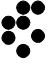 Institut »Jožef Stefan«Jamova cesta 391000 Ljubljana PREJEMNIKInstitut »Jožef Stefan«Jamova cesta 391000 Ljubljana NE ODPIRAJ, PRIJAVA!NE ODPIRAJ, PRIJAVA!(datum in ura predložitve)(zaporedna številka  predložitve)